ВАКАНСИИ!ОМВД России по Солнечному району приглашает на службу граждан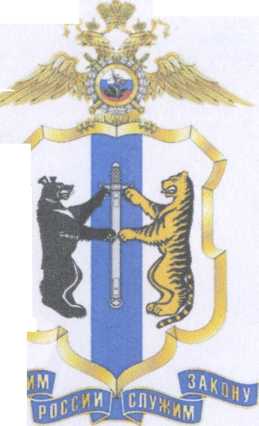 на должности среднего начальствующего состава (возраст до 40 лет):Участковый уполномоченный полиции, инспектор по делам несовершеннолетнихОперуполномоченный отдела уголовного розыскаИнспектор (дорожно-патрульной службы) ГИБДДДознавательСледовательна должности младшего начальствующего состава (возраст до 35 лет):полицейский (водитель) дежурной частипомощник дежурного ИВСТребования к кандидату на службу в органы внутренних дел:отслужившие в ВС	- годные по состоянию здоровья	- гражданство РФ;образование среднее, среднее профессиональное, высшее юридическое, высшее. Условия прохождения службы в органах внутренних дел:Достойное денежное довольствие (индексируется ежегодно).Ежегодный основной отпуск от 55 суток и более, дополнительный отпуск за выслугу лет от 5 до 15 дней.Ежегодный бесплатный проезд в основной отпуск для сотрудника и одного члена его семьи по территории РФ.Возможность получения бесплатного высшего юридического образования в образовательных учреждениях МВД России.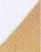 Льготное исчисление выслуги лет для назначения пенсии (1 год за 1,5).Районный коэффициент 20%; северная надбавка до 50%.Обращаться в ОМВД России по Солнечному районуТелефон: 8 (42146) 2-25-77, п. Солнечный, ул. Строителей, 14 (группа кадров